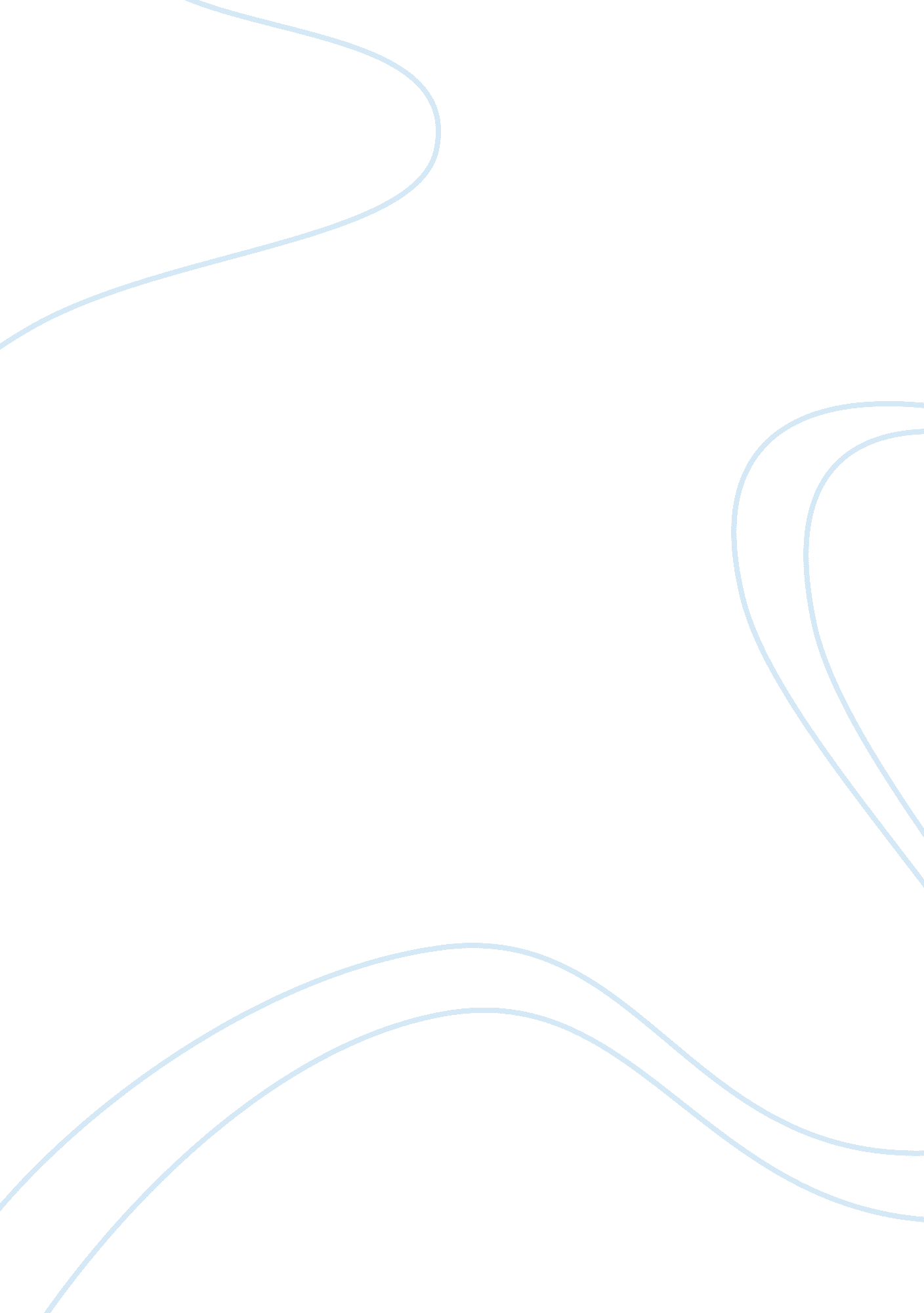 Air car essay sampleLaw, Security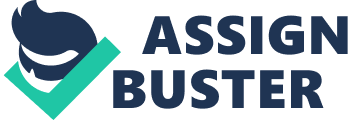 I do believe that the air car really does exist. It is a great invention of the Negri father and son team in France. I believe that there are many reasons that it does not exist, yet, in the United States. First, there are many automobiles in that are built worldwide that do not exist in the United States. One reason is that there are many safety issues and standards that these cars do not meet. The air car does not appear to meet all of the safety standards that the Highway safety Institute would require of a car on United States roads, such as air bags, roll over cages, and four tires, to start. Second, because of trade issues, the United States limits the number of foreign cars that are sold in the United States marketplace. Third, the technology needs further testing before it is offered in this country. There are many benefits to the technology offered by the air car. The greatest benefit is its low carbon footprint. There are almost no emissions. In the video clip, it is mentioned that if the energy is generated with a wind turbine, the emissions are zero. Second, no limited natural resources are being consumed as a fuel source. Therefore, no reliance on foreign oil is needed. Even with these positives, there are negatives to using the air car. At this time, there is a limited range of distance that it can go. This limitation would greatly inhibit the use in the average American household. As the technology is improved and the distance is lengthened, it may become a more viable option. Another is the safety of the car. It does not appear to have many of the safety options that are standard on cars that are sold in the United States. These features would somehow have to be incorporated into the cars structure for it to be sold in this country. All in all, it looks as if the air car might be something that can be the base of a car for future use in the United States. Its current form would not work, but can be used as a platform for further development. Works Cited http://www. youtube. com/watch? v= 0RBl1LFUQ4c&feature= player_embedded 